Клещевой энцефалитВирусное заболевание, поражающее головной и спинной мозг. В худших случаях приводит к серьезным психиатрическим и неврологическим осложнениям. Иногда заканчивается смертью заболевшего. Энцефалит входит в число передаваемых клещами инфекций и является одним из самых опасных.Важно!В местности, неблагополучной по клещевому энцефалиту, переносчиками этой вирусной инфекции является 6% от всей популяции членистоногих. После их укуса заболевает 2-6% жертв. Теоретически шансы заболеть энцефалитом невелики, но заразившихся этим  вирусом статистические данные вряд ли утешат.Чтобы защитить себя от присасывания клещей и заражения перечисленными заболеваниями необходимо соблюдать следующие правила:При посещении леса одеваться таким образом, чтобы облегчить быстрый осмотр для обнаружения клещей;Не располагаться на отдых в лесу в затененных местах с высоким травостоем, не садиться и не ложиться на траву.Каждые 10-15минут проводить само- и взаимоосмотры для обнаружения клещей.Применять специальные химические средства индивидуальной защиты от  клещей, которые продаются в аптеках.После возвращения из леса тщательно осмотреть тело и одежду.Не заносить в помещение свежесорванные растения, верхнюю одежду и другие предметы, на которых могут оказаться клещи.В случае присасывания клеща, как можно быстрее удалить его, для чего необходимо обратиться за медицинской помощью.Наиболее эффективным средством профилактики клещевого энцефалита является вакцинация.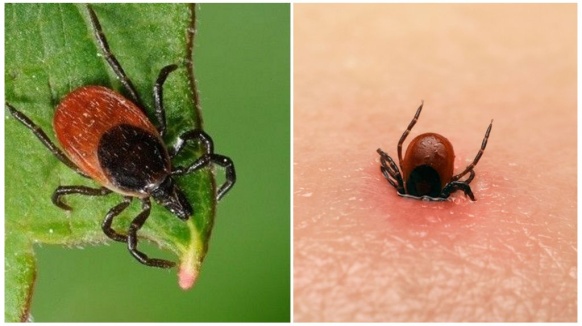 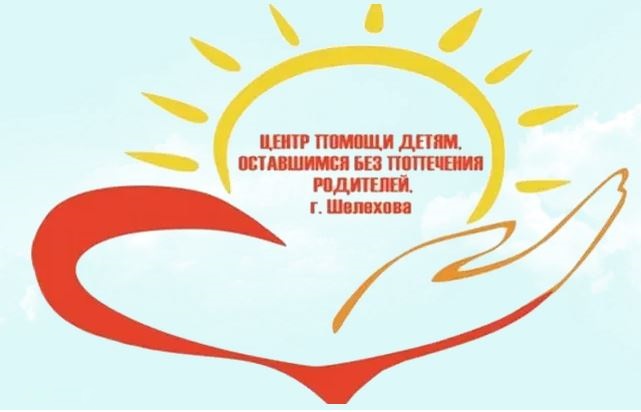 Отделение сопровождения семей, имеющих детей с ограниченными возможностями Остерегайтесь клещей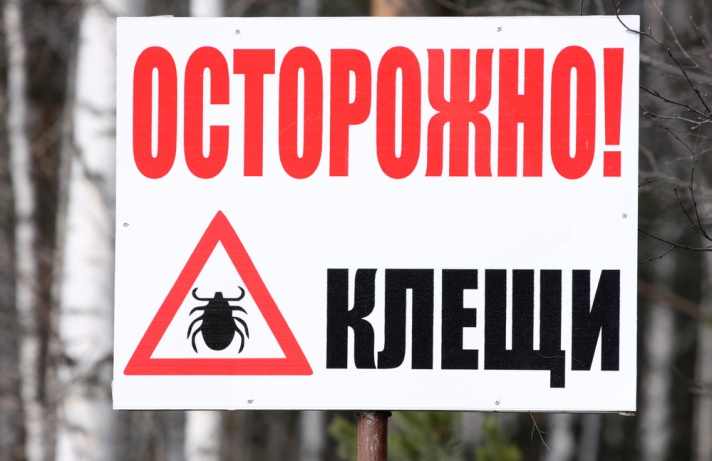 2021г.Уважаемые взрослые,помните!Клещи – переносчики клещевого энцефалита и Боррелиоза или болезни Лайма.Это опасные заболевания, которые возникают у людей после укуса клещей.Что такое клещевой боррелиоз?Клещевой боррелиоз – это заболевание, затрагивающее все органы и системы организма. Преимущественно болезнь поражает кожные покровы, нервную и сердечную системы, опорно-двигательный аппарат, особенно суставы.Главный механизм инфицирования в 89% случаев – это результат присасывания самки клеща. От момента попадания на тело с одежды и укусом проходит небольшой временной отрывок, около 1 – 2 часа. Излюбленными местами является шейная зона, грудная клетка, подмышечные впадины, паховая зона, для детей – это волосистый покров головы, то есть места с тонкой, легкопрокусываемой кожей с богатым кровоснабжением.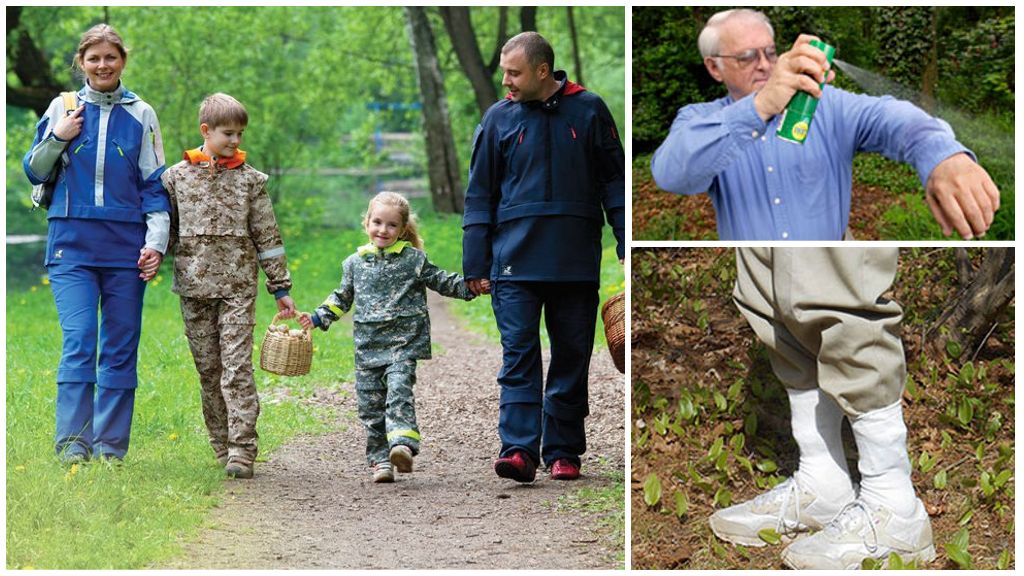 Чаще всего клещи крепятся к одежде при посещении природы на отдыхе или прогулки в лесу, когда человек перемещаясь, касается веток деревьев, кустарников, садится на траву. Оставшись на верхней одежде или сопутствующих вещах (покрывала, стульчики), клещи могут переползти на человека и спустя время после выхода из эндемической зоны заражения. Кроме того клещи возбудители боррелиоза могут попасть в жилое помещение с цветами, дровами, сеном, быть занесенными с улицы животными.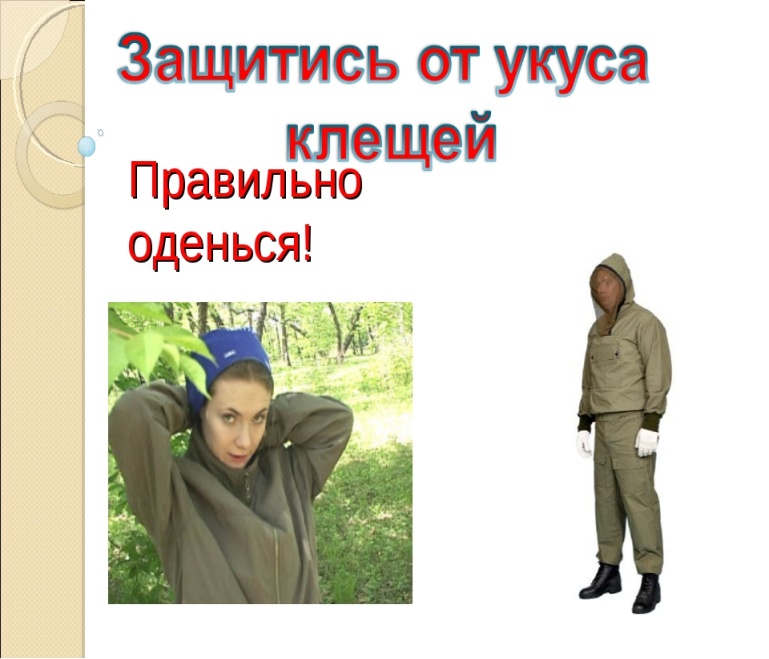 Сам миг прикрепления клеща к телу в большинстве остается незамеченным, поскольку в состав слюны самок входят обезболивающие, сосудодилятирующие и противосвертывающие вещества. Дискомфорт или зуд возникает лишь через 10-12 часов или значительно позже. Процесс кровососания может продолжаться до недели, однако, передача возбудителей со слюной происходит в первые несколько часов. Боррелии размножаются в крови и мигрируют, проникая в различные участки кожи и внутренние органы, с током лимфы, крови и периневральным путем, проникая до оболочек головного мозга.        